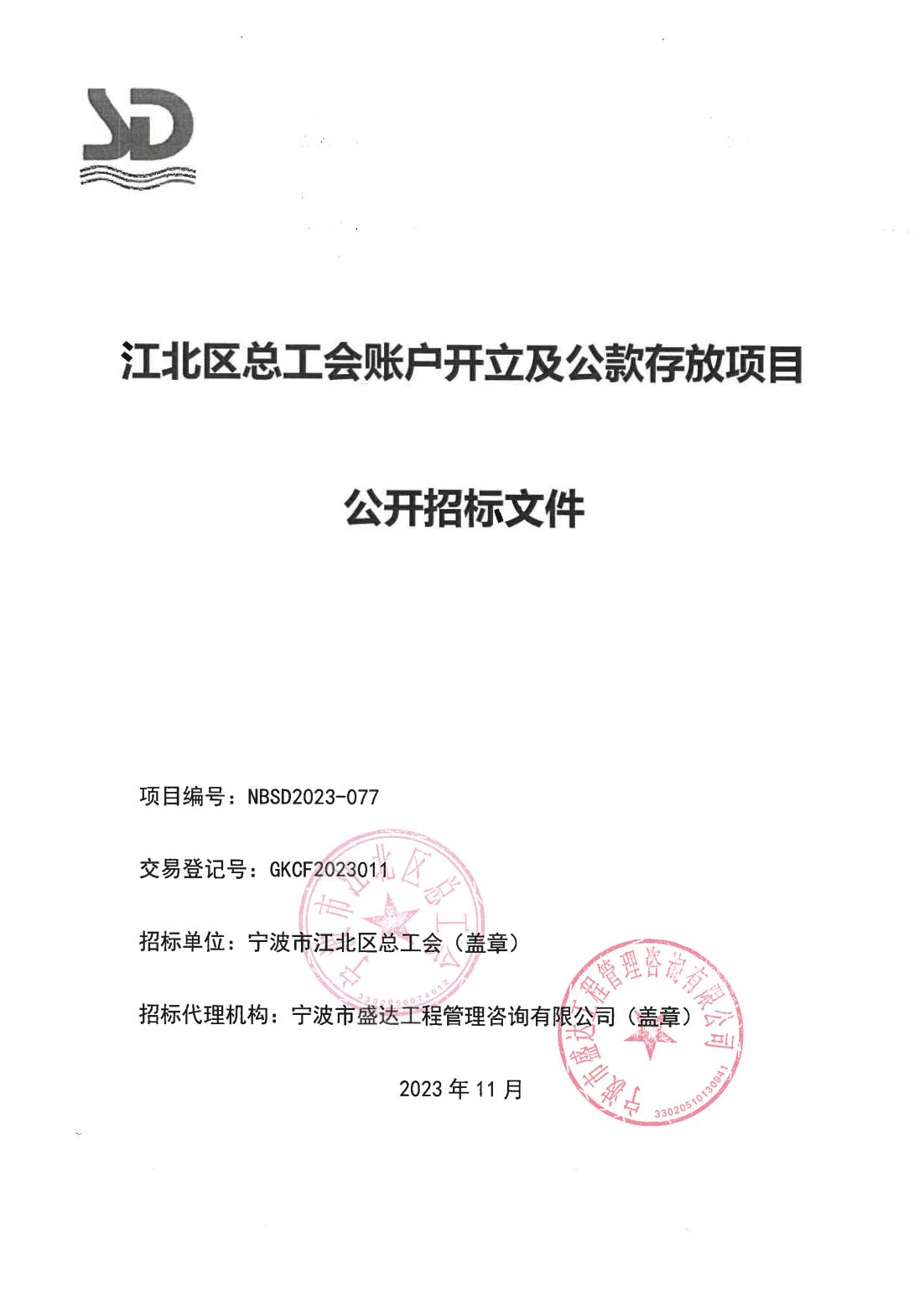 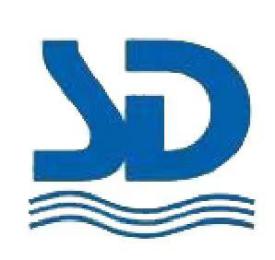 江北区总工会账户开立及公款存放项目公开招标文件项目编号：NBSD2023-077交易登记号：GKCF2023011招标单位：宁波市江北区总工会（盖章）招标代理机构：宁波市盛达工程管理咨询有限公司（盖章）2023年11月第一章  招标公告宁波市盛达工程管理咨询有限公司受宁波市江北区总工会的委托，对江北区总工会账户开立及公款存放项目（项目编号：NBSD2023-077）采用公开招标的方式进行采购，欢迎供应商前来投标。一、项目概况二、投标人的资格要求1）投标人必须为在中华人民共和国境内依法设立且在宁波市江北区设有分支机构的国有商业银行、股份制商业银行、邮政储蓄银行、城市商业银行、农村信用合作联社、农村商业银行、农村合作银行及政策性银行等银行机构的总行（总机构在甬）、宁波市市级分行（总机构不在甬）或其在江北区设置的一级支行。如属于同一家总行的分支机构有2家及以上参加投标的，投标文件中需提供总行（总机构在甬）或宁波市市级分行（总机构不在甬）针对本项目的唯一授权书（格式自拟），否则作无效标处理。2）依法开展经营活动，近三年内在经营活动中无重大违法违规记录及重大违约事件。3）未被信用中国网站（www.creditchina.gov.cn）列入失信被执行人、重大税收违法失信主体（以采购代理机构于投标截止日当天在信用中国网站查询结果为准，如相关失信记录已失效，投标人需提供相关证明资料；投标人如被发现列入“记录失信被执行人或重大税收违法案件当事人名单”的，则将取消其中标资格）。4）纳入监管评级的银行，人民银行2022年度综合评价应达到B级及以上，不纳入人民银行评级范围的银行不受此限制（投标人须提供证明材料）。5）本项目不接受联合体投标。三、资格审查方式采用资格后审四、获取招标文件的时间期限、地点、方式1.获取招标文件的时间期限：自招标公告发出之日起至2023年 11 月 16 日止（节假日及法定假日除外），每天上午00:00至12:00，下午12:00至23:59（北京时间）。2.获取招标文件的地点：（网址）https://www.zcygov.cn。3.报名方式：本项目实行网上报名，不接受现场报名。投标银行登录政采云平台（https://www.zcygov.cn）,进入公款竞争性存放招标系统（以下简称“招标系统”），在竞标项目内按规定进行报名。第一步：选择本期招标项目，第二步：填写报名信息。报名成功后联系人会收到短信通知，逾期报名视为未报名。4.投标人只有在政府采购云平台完成获取招标文件申请并下载了招标文件后才视作依法获取招标文件（法律法规所指的投标人获取招标文件时间以投标人完成获取招标文件申请后下载招标文件的时间为准）。注意事项：还未在政府采购云平台完成帐号注册的投标人，请参照《银行入驻手册--公款竞争性存放平台》完成入驻。入驻审核通过后方能参与线上报名、投标等操作。五、投标截止时间、开标时间和地点1.提交投标文件截止时间：2023年 11 月 30 日 9:00 时（北京时间）投标地点（网址）：宁波市江北区公共资源交易中心开标室（江北区育才路138号北投大厦南楼7楼）。供应商应于上述时间前将电子投标文件上传到政府采购云平台www.zcygov.cn，未上传电子投标文件，视为供应商放弃投标。2.开标时间：2023年 11 月 30 日 9:00 时（北京时间）开标地点（网址）：宁波市江北区公共资源交易中心开标室（江北区育才路138号北投大厦南楼7楼）。六、公告期限自本公告发布之日起5个工作日。七、注意事项1.为依法获取本项目招标文件及投标响应，潜在投标人应当按照《浙江省政府采购供应商注册及诚信管理暂行办法》的规定在“浙江政府采购网(http://zfcg.czt.zj.gov.cn/)”政采云平台注册登记,应在投标报名前提交政府采购云平台（https://www.zcygov.cn/）银行入驻申请并成为公款存放正式供应商，否则无法参与线上公款竞争性存放业务。如未进行银行入驻，请登录以下网址https://middle.zcygov.cn/v-settle-front/registry?settleCategory=1&entranceType=50（银行入驻注册页面）完成入驻,并通过身份认证（CA数字证书申领）。2.网上电子投标具体流程详见操作指南：登录政府采购云平台（https://www.zcygov.cn/），从首页-服务中心-帮助文档-公款竞争性存放-操作流程，查看文档。3.若对项目采购电子交易系统操作有疑问，可登录政采云（https://www.zcygov.cn/），点击右侧咨询小采，获取采小蜜智能服务管家帮助，或拨打政采云服务热线400-881-7190获取热线服务帮助。4.本公告发布媒体：浙江政府采购网、宁波政府采购网、宁波市公共资源交易电子服务系统（江北）。八、招标人及招标代理机构的名称、地址和联系方法1.招标人信息名称： 宁波市江北区总工会地址：宁波市江北区育才路118号北投大厦南楼14楼项目联系人（询问）：张老师项目联系方式（询问）：0574-873551262.采购代理机构信息：宁波市盛达工程管理咨询有限公司  地址：宁波市江北区唐虞路319号（创富商业中心） 5楼项目联系人（询问）：张琳玲、王瑶红、方海杰          项目联系方式（询问）：0574-87636525质疑联系人：方海杰           质疑联系方式：0574-87636525第二章  投标人须知前附表一、总  则（一） 适用范围仅适用于本次招标文件中采购项目的招标、投标、评标、定标、合同履约等行为（法律、法规另有规定的，从其规定）。（二）定义1.“招标代理机构”系指组织本次招标的宁波市盛达工程管理咨询有限公司。2.“投标人”系指向招标方提交投标文件的单位。3、“招标人” 系指宁波市江北区总工会。4.“项目”系指投标人按招标文件规定向招标人提供的产品和服务。（三）投标委托全权代表须携带有效身份证件。如全权代表不是法定代表人或负责人，须有投标银行法定代表人或负责人出具的授权委托书（正本用原件，副本用复印件，格式见附件）。（四）特别说明：投标人应仔细阅读招标文件的所有内容，按照招标文件的要求提交投标文件，并对所提供的全部资料的真实性承担法律责任。（五）质疑和投诉1.潜在投标人或者其他利害关系人对招标文件有异议的，应当在投标截止时间10日前提出。招标人应当自收到异议之日起3日内作出答复。2.投标人或者其他利害关系人对依法必须进行招标的项目的评标结果有异议的，应当在中标候选人公示期间提出。招标人应当自收到异议之日起3日内作出答复；作出答复前，应当暂停招标投标活动。3.投标人或者其他利害关系人认为招标投标活动不符合法律、行政法规规定的，可以自知道或者应当知道之日起10日内向有关行政监督部门投诉。投诉应当有明确的请求和必要的证明材料。（六）招标文件的澄清与修改 1、澄清或者修改的内容可能影响投标文件编制的，招标人或者招标代理机构应当在投标截止时间至少15日前，以书面形式通知所有获取招标文件的潜在投标人；不足15日的，招标人或者招标代理机构应当顺延提交投标文件的截止时间。2、招标代理机构必须以书面形式答复投标人要求澄清的问题，并将不包含问题来源的答复书面通知所有购买招标文件的投标人；除书面答复以外的其他澄清方式及澄清内容均无效。3、招标文件澄清、答复、修改、补充的内容为招标文件的组成部分。当招标文件与招标文件的答复、澄清、修改、补充通知就同一内容的表述不一致时，以最后发出的书面文件为准。4、招标文件的澄清、答复、修改或补充都应该通过本代理机构以法定形式发布，采购单位非通过本机构，不得擅自澄清、答复、修改或补充招标文件。二、投标文件的编制重要提示：投标文件的形式1.投标文件为电子投标文件。2.电子投标文件，按“政采云招投标操作指南”及本采购文件要求制作、加密并递交。（一）投标文件的组成详见第二章《投标人须知》前附表。（二）投标文件的语言投标文件以及投标人与招标代理机构就有关投标事宜的所有来往函电，均应以中文汉语书写。除签字、盖章、专用名称等特殊情形外，以中文汉语以外的文字表述的投标文件视同未提供。（三）投标文件的有效期自投标截止日起90日历天内投标文件应保持有效。有效期不足的投标文件将被拒绝。（四）投标文件的签署和份数本项目实行网上投标，供应商可准备以下投标文件：1、电子投标文件▲电子投标文件按政采云平台供应商电子招投标操作指南及本招标文件规定的格式和顺序编制电子投标文件，在投标截止时间前将电子投标文件上传“政采云”平台。 2、投标文件须由投标人在规定位置盖章并由法定代表人或法定代表人的授权委托人签署，投标人应写全称。3、投标文件不得涂改，若有修改错漏处，须加盖单位公章或者法定代表人或授权委托人签字或盖章。投标文件因字迹潦草或表达不清所引起的后果由投标人负责。（五）投标文件的递交、修改和撤回1、供应商在投标截止时间之前，可以对已提交的电子备份投标文件进行修改或撤回，并书面通知招标采购单位；投标截止时间后，供应商不得撤回、修改投标文件。修改后重新递交的电子备份投标文件应当按本采购文件的要求签署、盖章和密封。2、供应商应当在投标截止时间前完成电子投标文件的传输递交，并可以补充、修改或者撤回电子投标文件。补充或者修改电子投标文件的，应当先行撤回原文件，补充、修改后重新传输递交。投标截止时间前未完成传输的，视为撤回投标文件。投标、响应截止时间后传输递交的投标、响应文件，将被拒收。（六）投标无效的情形1、▲上传投标文件同一网卡地址、同一IP地址的为无效标。2、投标文件出现下列情形之一的，被认为初审不合格的，为无效投标文件，不得进入评标：（1）未按照招标文件的要求签署、盖章的；（2）不具备招标文件中规定的资格要求的或未提供资格证明文件的；（3）不符合法律、法规和招标文件中规定的其他实质性要求的。3、投标文件有下述情形之一的，属于重大偏差，视为未能对招标文件做出实质性的响应，作无效标处理。（1）带“▲”的款项不能满足招标文件要求的；（2）投标文件附有招标人不能接受的条件；（3）经评标委员会评审服务方案不可行的；（4）未按招标文件要求形式进行报价的。三、开标（一）开标准备招标代理机构将在规定的时间和地点进行开标，投标人的法定代表人或其授权代表可参加开标会并接受核验、签到，无关人员不得进入开标现场。（二）开标程序：1）开标时，招标代理机构在政采云平台公款竞争性存放—招标项目管理—开标评标管理，点击【开标评标】按钮，进行开标；2）开标时，招标代理机构将通过网上开标系统公布开标结果，公布内容包括投标人名称、投标报价及招标文件规定的其他内容。3）公布评审结果。4）开标会议结束。注：1、投标人如未在线参加开标的，视同认可开标结果，事后不得对开标结果提出异议。同时，投标人因未在线参加开标而导致电子加密投标文件无法按时解密等一切后果由投标人自行承担。2、开标过程由招标代理机构负责记录，由参加开标的投标人代表和相关工作人员签字确认后随采购文件一并存档。3、投标人代表对开标过程和开标记录有疑义，以及认为采购人或招标代理机构相关工作人员有需要回避的情形的，应当场提出询问或者回避申请。四、评标（一）组建评标委员会评标委员会由5人（含）以上奇数的人员组成，由招标人代表和技术或经济专家组成，其中专家成员≥4人，招标人代表≤1人。（二）评标程序1、招标代理机构工作人员协助评标委员会对投标人的资格和投标文件的完整性、合法性等进行审查。2、评标委员会审查投标文件的实质性内容是否符合招标文件的实质性要求。3、评标委员会将根据投标人的投标文件进行审查、核对,如有疑问,将对投标人进行询标,投标人要向评标委员会澄清有关问题,并最终以书面形式进行答复。4、评标委员会完成评标后,评标委员会按评标原则推荐中标候选人同时起草评标报告。5、全权代表未到场或者拒绝澄清或者澄清的内容改变了投标文件的实质性内容的，评标委员会有权对该投标文件作出不利于投标人的评判。（三）评标原则评标委员会必须公平、公正、客观，不带任何倾向性和启发性；不得向外界透露任何与评标有关的内容；任何单位和个人不得干扰、影响评标的正常进行；评标委员会及有关工作人员不得私下与投标人接触。五、定标1、本项目由评标委员会根据第三章《评标办法与评分标准》规定推荐中标人，评标结果由招标人代表签字确认。2、评标结果经招标人确认后，招标代理机构将于浙江政府采购网、宁波政府采购网、宁波市公共资源交易电子服务系统（江北）发布结果公示，并向中标方签发书面《中标通知书》。中标方自行与招标人联系协议签订事宜。第三章  评标办法及评分标准一、总则1.本次评标采用综合评分法，总分为100分，确定1家单位。合格投标人的评标得分为各项目汇总得分，按评标得分由高到低顺序排列，推荐得分最高的为中标候选人，若评分得分相同的，则抽签决定推荐中标候选人，先抽中的排名在前。2.若有效投标单位数量少于3家时，重新组织招标。3.评分过程中采用四舍五入法，并保留小数2位。二、分值的计算对评标委员会的综合打分，采用记名方式，取所有评委有效评分的算术平均数作为最终评定分，分值采用四舍五入法，并保留小数2位。三、评标内容及评分标准备注：1、计算分值时，采用四舍五入法，保留两位小数。      2、金额单位：亿元，保留两位小数(统一提供证明材料的，以证明材料为准）。3、存贷款数据中余额、增速以2022年1-12月的月末算术平均数为准，以实际发生金额为准，不含授信未使用额度。4、如需核对相关数据，由投标人自行与相关部门联系，评标时以统一提供的数据为准。第四章  招标需求一、招标内容江北区总工会账户开立及公款存放项目，基本账户和专用账户各1个。选择银行数量：1家。二、账户要求账户开立及存款：江北区总工会基本账户和专用账户定点银行公款存放；账户存款（具体金额根据招标人的增减而定），对存入的资金进行记账、按中标承诺优惠利率计息。利息一个季度结算一次，提供一式多联的利息通知单。严格按照法律、法规办理各项业务。及时对有效凭证进行入账处理，确保资金及时到账，有退票业务需当天反馈，定期存款到期需及时告知。具备先进的信息反馈系统，能够及时、全面、准确地反映所代理的业务信息，并能够按照要求提供相关信息。 拟派的项目负责人全权负责与本项目相关全部事宜，包括履行服务承诺、接受投诉、接受相关监督管理部门对执行情况的考核等事务。 能够保证内部网络系统的安全性，并承担自身网络系统安全问题方面的有关责任。 内部管理规范，内控制度健全，具有严格的操作规程和保密措施。 依法为招标人的账户信息保密。三、服务要求	日常资金收付结算服务、账户对账服务、年检服务、网银操作、安全保障等在内的一切配套基本服务。包含服务期间招标人提出的一切有关账户管理的服务。按承诺优惠利率对账户资金进行计息。有专人负责办理财政专户资金相关业务以及上门收取资金拨付凭证和送达银行回单等相关凭证。及时办理资金进出业务。按要求定期提供对账单、收支业务回单和利息通知单。其他服务要求：7.1投标人需要协助完成账户开户、销户手续。7.2银行故障或招标人工作遇到疑问时，投标人应该能够30分钟内及时响应招标人疑问或维修要求，并在2小时内提出解决方案，24小时内解决问题。7.3中标人需有完善的信息系统、金融信息安全保障技术，符合金融行业要求的相关技术措施。7.4中标人需提供完善的服务，包括提供完善的对账服务、分账核算服务。需具有安全及风险控制措施以及保证服务质量的措施等。投标人应在投标文件中明确本项目的项目负责人及项目团队人员，并在提供项目负责人及项目团队人员的姓名和联系方式。项目负责人信息、技术服务部门信息必须明确详尽（包括联系人、联系电话、传真、地址和电子邮件信息）。四、服务期限本项目服务及合同期限：自合同签订之日起六年。协议（合同）一年一签。一年期满后，中标银行的服务达到了要求和投标承诺的，经双方同意可续签订下一周期的协议。合同期内中标人服务不能达到招标要求和投标承诺的，招标人有权终止合同或协议。五、单位公款存放的原则（一）公开、公平、公正原则。单位资金竞争性存放应公开、公平、公正开展，防范廉政风险。（二）安全性、流动性、收益性相统一原则。在确保单位资金安全和资金支付流动性需求基础上，实现资金保值增值。（三）突出重点、兼顾效率原则。重点做好对大额资金、专项资金的竞争性存放，在效益优先的同时，确保工作效率。（四）利率上浮应符合国家有关利率管理规定，同时参考当地金融机构市场利率定价自律机制。六、中标银行出现以下情形之一的，招标人有权提前终止、变更开户银行：（一）出现资金安全事故、重大违法违规情况或财务恶化；（二）监管评级降低，监管部门认为存在较大运营风险；（三）未按照中标协议承诺履行相应的责任和义务；（四）不能及时将到期存款本息足额缴入单位账户；（五）其他可能妨害公款安全的情形。第五章  合同文本项目名称：                               项目编号：                          甲方：                    （甲方）乙方：                    （乙方）甲乙双方根据                                      公开招标的结果，签署本合同。下述文件作为附件，是本合同的一部分，并与本合同一起阅读和解释：a.招标文件；b.投标文件；c.中标通知书；上述文件与合同若有不一致之处，优先次序第一应为合同、第二应为附件(附件的优先次序为 c,b,a)。一、服务内容及要求1.账户要求1.1账户开立及存款：江北区总工会基本账户和专用账户定点银行公款存放；1.2账户存款（具体金额根据甲方的增减而定），对存入的资金进行记账、按中标承诺优惠利率计息。利息一个季度结算一次，提供一式多联的利息通知单。1.3严格按照法律、法规办理各项业务。1.4及时对有效凭证进行入账处理，确保资金及时到账，有退票业务需当天反馈，定期存款到期需及时告知。1.5有专人负责办理相关业务。1.6依法为甲方的账户信息保密。2.服务要求	2.1日常资金收付结算服务、账户对账服务、年检服务、网银操作、安全保障等在内的一切配套基本服务。2.2包含服务期间甲方提出的一切有关账户管理的服务。2.3按承诺优惠利率对账户资金进行计息。2.4有专人负责办理财政专户资金相关业务以及上门收取资金拨付凭证和送达银行回单等相关凭证。2.5及时办理资金进出业务。2.6按要求定期提供对账单、收支业务回单和利息通知单。2.7其他服务要求：（1）乙方需要协助完成账户开户、销户手续。（2）银行故障或甲方工作遇到疑问时，投标人应该能够30分钟内及时响应甲方疑问或维修要求，并在2小时内提出解决方案，24小时内解决问题。（3）乙方需有完善的信息系统、金融信息安全保障技术，符合金融行业要求的相关技术措施。（4）乙方需提供完善的服务，包括提供完善的对账服务、分账核算服务。需具有安全及风险控制措施以及保证服务质量的措施等。（5）项目负责人及项目团队人员的姓名和联系方式：           。3.本合同乙方提供服务的营业网点为：                   。二、合同执行利率2.1 本合同执行利率：按中国人民银行规定基准利率基础上加点：活期存款利率：+     BP；协定存款利率：+     BP；七天通知存款利率：+     BP；定期存款利率(一年期及以内)：+     BP；三、服务期限：3.1 自合同签订之日起六年。协议（合同）一年一签。一年期满后，乙方的服务达到了要求和投标承诺的，经双方同意可续签订下一周期的协议。合同期内乙方服务不能达到招标要求和投标承诺的，甲方有权终止合同或协议。四、单位公款存放原则：4.1公开、公平、公正原则。单位资金竞争性存放应公开、公平、公正开展，防范廉政风险；4.2安全性、流动性、收益性相统一原则。在确保单位资金安全和资金支付流动性需求基础上，实现资金保值增值；4.3突出重点、兼顾效率原则。重点做好对大额资金、专项资金的竞争性存放，在效益优先的同时，确保工作效率。4.4服务内容安全、便捷、灵活。五、转包或分包5.1本合同范围的服务，应由乙方直接供应，不得转让他人供应；5.2 除非得到甲方的书面同意，乙方不得部分分包给他人供应。5.3如有转让和未经甲方同意的分包行为，甲方有权给予终止合同。六、税费6.1本合同执行中相关的一切税费均由乙方负担。七、质量保证及售后服务7.1 乙方应按招标文件规定的服务要求、质量标准向甲方提供完整服务。八、违约责任8.1 乙方应按本合同约定的利率水平及时、足额向甲方付清利息，杜绝出现错漏或少付情形，否则，除应向甲方补足差额部分利息外，每逾期一日还应按欠款金额的万分之五向甲方支付违约金。本合同有效期内，出现前述违约情形，经甲方催告之日起15个工作日内未予纠正，或者一年期内累计出现3次以上（含三次）违约情形，甲方有权解除本合同并追究乙方全部违约责任。九、不可抗力事件处理9.1 在合同有效期内，任何一方因不可抗力事件导致不能履行合同，则合同履行期可延长，其延长期与不可抗力影响期相同。9.2 不可抗力事件发生后，应立即通知对方，并寄送有关权威机构出具的证明。9.3 不可抗力事件延续120天以上，双方应通过友好协商，确定是否继续履行合同。十、诉讼10.1 双方在执行合同中所发生的一切争议，应通过协商解决。如协商不成，可向合同签订地法院起诉，合同签订地在此约定为             。十一、合同生效及其它11.1 合同经双方法定代表人（或单位负责人）或授权委托代理人签字并加盖单位公章后生效。11.2本合同未尽事宜，遵照《中华人民共和国民法典》有关条文执行。11.3本合同正本一式   份，具有同等法律效力，甲乙双方各执   份。甲方：                                     乙方：   地址：                                     地址：   法定（授权）代表人：                       法定（授权）代表人：  签字日期：      年  月  日                 签字日期：     年  月  日第六章  投标文件格式正本(副本)投 标 文 件项目名称：项目编号：投标人名称：投标人地址：投标单位全称（盖章）    年   月   日1.投标函致：  （采购人）我方确认收到贵方关于     （项目名称） 的招标文件（项目编号：    ），法定代表人（或《法人代表人授权委托书》中的授权代表）            作为我方代表，在此声明并同意：1.我方已详细审查并理解全部招标文件的要求，包括招标文件的澄清及修改文件（如有）以及全部参考资料和有关附件，我们同意放弃对招标文件提出不明或误解的一切权力。2.投标有效期从提交投标文件的截止之日起  90  日历天内有效。3.我方愿意提供招标人或招标代理机构与评标委员会要求的有关投标的一切数据或资料。4.我方提交的一切文件，无论是原件还是复印件均为准确、真实、有效的，绝无任何虚假、伪造或者夸大。我们在此郑重承诺：在本次招标采购活动中，如有违法、违规、弄虚作假及违背诚信的行为，所造成的损失、不良后果及法律责任，一律由我方承担。5.如果我们提供的声明或承诺不真实，则完全同意认定为我方提供虚假材料，并同意作相应处理。6.如我方获得中标，承诺按照招标文件规定的金额、时间和方式支付招标代理服务费。因我方违约致使招标代理机构采取诉讼或仲裁等方式实现债权，为此支付的律师费、诉讼费、执行费、公证费、认证费、鉴定费、保全费、担保费、差旅费等为实现债权的一切费用由我方承担。7.所有有关本次投标的函电请寄：地址：                            邮编：           电话：                            电子邮箱：            投标人                               （盖章）法定代表人（或分行负责人或支行负责人）或授权委托人               （签字或盖章）日  期：    年    月    日2.法定代表人（或分行负责人或支行负责人）身份证明书投标人名称：                                  单位性质：                                    地址：                                        姓名：            性别：            年龄：            职务：            系                                 的法定代表人（或分行负责人或支行负责人）。投标人名称（公章）：                           年   月   日3.法定代表人（或分行负责人或支行负责人）授权委托书本授权书声明：我（姓名）系注册于（单位地址）的（投标人名称）的法定代表人（或分行负责人或支行负责人），现授权委托（被授权人姓名、职务）为我行的合法代理人，以本行的名义参加（项目名称）的投标活动。代理人在参与投标过程中所签署的一切文件和处理与之有关的一切事务，我行均予以承认。本授权书于          年        月         日签字生效。特此声明。投标人名称（公章）：                                      法定代表人（或分行负责人或支行负责人）签字或盖章：                         授权委托人签字：                                           注：后附授权代表身份证正反面复印件4.投标人资格声明函致：   （采购人）本单位自愿参加投标，并声明：1）我方为在中华人民共和国境内依法设立且在宁波市江北区设有分支机构的国有商业银行、股份制商业银行、邮政储蓄银行、城市商业银行、农村信用合作联社、农村商业银行、农村合作银行及政策性银行等银行机构的总行（总机构在甬）、宁波市市级分行（总机构不在甬）或其在江北区设置的一级支行。2）依法开展经营活动，近三年内在经营活动中无重大违法违规记录及重大违约事件。3）未被信用中国网站（www.creditchina.gov.cn）列入失信被执行人、重大税收违法失信主体（以开标当日查询结果为准）；4）纳入监管评级的银行，人民银行2022年度综合评价应达到B级及以上，不纳入人民银行评级范围的银行不受此限制。5）不属于联合体投标。投标人                               （盖章）法定代表人（或分行负责人或支行负责人）或授权委托人               （签字或盖章）日  期：    年    月    日5.开标一览表注：报价一经涂改，应在涂改处加盖单位公章或由法定代表人（或分行负责人或支行负责人）或其授权代表签字，否则评标委员会将不接受该修改内容。投标人                               （盖章）法定代表人（或分行负责人或支行负责人）或授权委托人               （签字或盖章）日  期：    年    月    日6.评分标准涉及的数据表项目编号：                   项目名称：           投标人                               （盖章）法定代表人（或分行负责人或支行负责人）或授权委托人               （签字或盖章）日  期：    年    月    日7.服务承诺对照表项目编号：                   项目名称：                                                  投标人                               （盖章）法定代表人（或分行负责人或支行负责人）或授权委托人               （签字或盖章）日  期：    年    月    日8.项目负责人及服务小组人员情况一览表项目编号：                   项目名称：           注： 本表格如不适合投标单位的实际情况， 可根据本表格式自行划表填写。投标人                               （盖章）法定代表人（或分行负责人或支行负责人）或授权委托人               （签字或盖章）日  期：    年    月    日9.廉政承诺书致：（采购单位）根据《关于防止领导干部在公款存放方面发生利益冲突和利益输送的办法》的通知（甬党办［2017]41号）、《宁波市财政局关于进一步加强财政部门和市级预算单位资金存放管理的通知》（甬财政发［2018]725号）相关规定，现就本行参加贵单位   （项目名称）  作出如下承诺：1.不向贵单位负责公款存放管理的领导及相关人员进行利益输送；2.不将公款存放与贵单位负责公款存放管理的领导及相关人员在本行的配偶、子女及其配偶和其他直接利益相关人员的业绩、收入、晋升等利益挂钩；3.严格执行利益回避制度，贵单位负责公款竞争性存放相关人员的配偶、子女及其配偶和其他直接利益相关人员为本行工作人员的，不参与公款竞争性存放工作；4.不发生除上述行为之外的其他任何利益输送行为。未遵守以上承诺的，本行自愿接受财政部门通报和处理，承担相应的一切后果。投标人                               （盖章）法定代表人（或分行负责人或支行负责人）或授权委托人               （签字或盖章）日  期：    年    月    日10.自评分表根据评分标准逐条填写。投标人名称                               （盖章）法定代表人（或分行负责人或支行负责人）或授权委托人               （签字）日  期：    年    月    日序号项目内容中标单位数量服务要求1江北区总工会账户开立（基本账户、专用账户）及公款存放1家按照要求提供相关服务，具体要求详见《第四章招标需求》序号内容及要求1项目名称及数量：详见《招标公告》2是否接受转包与分包：否3是否接受联合体投标：否4是否演示：否5开标时间：详见《招标公告》6开标地点：详见《招标公告》71.投标文件的组成：
（1）投标函；法定代表人（或分行负责人或支行负责人）身份证明书（3）法定代表人（或分行负责人或支行负责人）授权委托书；（4）投标人资格声明函；（5）投标人营业执照、金融许可证；（6）投标人江北分支机构营业执照件；（7）开标一览表；（8）评分标准涉及的数据表；（9）服务承诺对照表；（10）项目负责人及服务小组人员情况一览表；（11）廉政承诺书；（12）自评分表
（13）投标人认为需提供的其他资料。注意：1.所有的复印件，在提供时请仔细检查当期是否有效，并请加盖投标人公章；2.第六章《投标文件格式》中没有提供格式的，均由投标人自拟格式。▲2.供应商须于投标截止时间前于“政采云”上传电子投标文件。3.纸质投标文件：中标人须在中标后提供投标文件正本1份，副本4份。8评标结果公示：公示于浙江政府采购网、宁波政府采购网、宁波市公共资源交易电子服务系统（江北）并发布中标通知书。9签订协议时间：中标通知书发出后30日内。10投标文件有效期为90日历天。11投标保证金金额：本项目无保证金。12中标服务费：招标代理机构按照一年的收费标准计算，即固定金额壹万元整向中标人进行收取。此费用在中标通知书发出前缴纳。13解释：招标文件的解释权属于招标人和招标代理机构。评审项目指标评审内容及评分细则分值利率水平(14分)存款利率（14分）活期存款利率：满足央行基准利率的，得3分。3利率水平(14分)存款利率（14分）协定存款利率：在满足央行基准利率加点5BP的得2分,此后每加点5BP加2分,最高得4分。4利率水平(14分)存款利率（14分）七天通知存款利率：在满足央行基准利率加点5BP的得2分,此后每加点5BP加2分,最高得4分。4利率水平(14分)存款利率（14分）定期存款利率(一年期及以内)：在满足央行基准利率加点10BP的得1分,此后每加点10BP加1分，最高得3分。3经营状况（20分）资本充足率（5分）达到15%（含）的得1分,每增加1%加2分,不足部分不计分,满分5分。以投标人总行2022年末数据为准。注：投标文件需提供总行2022年年报证明页,不提供证明材料不得分。5经营状况（20分）不良贷款率（5分）1.5%（含）以下得5分,每增加0.1%扣1分,不足部分不计分,扣完为止。以投标人总行2022年末数据为准。注：投标文件需提供总行2022年年报证明页,不提供证明材料不得分。5经营状况（20分）拨备覆盖率（5分）达到200%（含）的得5分,每减少10%扣1分,不足部分不计分,扣完为止。以投标人总行2022年末数据为准。注：投标文件需提供总行2022年年报证明页,不提供证明材料不得分。5经营状况（20分）流动性比率（本币）（5分）达到40%（含）的得5分,每减少5%扣1分,不足部分不计分,扣完为止。以投标人总行2022年末数据为准。注：投标文件需提供总行2022年年报证明页,不提供证明材料不得分。5经济发展贡献（45分）税收贡献度（8分）根据投标人2022年度对江北区的税收贡献度(入库期)进行综合评议,酌情打分。按实际有效投标人从高到低排序,1-8名得8分,9-12名得7分，第13名及之后得6分。注：投标文件中提供江北区税务部门出具的书面证明材料（须汇总说明在我区的纳税总额）不提供证明材料不得分。8经济发展贡献（45分）存款余额（8分）根据投标人2022年度对江北区的区域内存各项款余额(以当年年末余额为准)。以存款余额合计数值按实际有效投标人从高到低排序，1-8名得8分；9-12名得7分，第13名及之后得6分。注：证明材料由区金融发展服务中心统一提供为准。8经济发展贡献（45分）企业贷款总规模（8分）根据投标人2022年度对江北区的区域内企业贷款规模(以当年年末贷款余额为准)。以贷款余额合计数值按实际有效投标人从高到低排序，1-8名得8分；9-12名得7分，第13名及之后得6分。注：证明材料由区金融发展服务中心统一提供为准。8经济发展贡献（45分）贷款增幅（8分）以各投标人2022年度江北区域内人行贷款余额较2021年度同期增量进行排名，增量排序1-8名得8分；9-12名得7分，第13名及之后得6分。注：证明材料由区金融发展服务中心统一提供为准。8经济发展贡献（45分）小微企业贷款总额（8分）以各投标人2022年度对江北区内小微企业的贷款规模（以当年年末贷款额度为准）；以贷款余额合计数值按实际有效投标人从高到低排序，1-8名得8分；9-12名得7分，第13名及之后得6分。注：证明材料由区金融发展服务中心统一提供为准。8经济发展贡献（45分）债务融资承销余额（5分）根据2022年度末支持宁波公益事业发展债务融资承销余额排名，排名1-8名得5分；9-12名得4分，第13名及以后不得分。注：证明材料由市财政局国库局统一提供为准。5服务水平(21分)运营情况（5分）根据投标人的资产质量、偿付能力、规范运营能力、内部控制水平、服务能力、资金保值增值能力等进行综合评议，最高5分。5服务水平(21分)费用减免情况（3分）根据各投标银行提供的服务费用减免情况进行综合评议，对银行自收的各项服务费用全免的得3分；未全免的，根据短信通知费、网银年费、账户管理费、账户通存通兑手续费、大额取现手续费等内容进行评审，每少减免一项扣1分，3分扣完为止。3服务水平(21分)信息系统建设（5分）根据投标人是否已建设具备完整的信息系统,具有柜面、网上、电话等对账查询服务,具有子账户核算服务功能进行综合评分,满分3分。评标委员会根据投标人的信息系统建设情况，对是否具有的柜面、网上、电话等对账查询服务情况，是否具有的子账户核算服务功能情况以及是否能按招标人要求进行分类查询、提供账单等情况进行综合评议，最高5分5服务水平(21分)综合增值服务（4分）根据投标人针对本项目配备的对口服务团队，要求提供详细成员介绍、联系方式，根据服务团队人员数量、资历配备、高效服务，以及投标是否能提供快速的服务响应等内容进行综合评议，最高4分。4服务水平(21分)服务优化建议（4分）根据投标人的服务网点能快速响应并提供高效、便捷服务以及对本项目的合理化建议进行综合评议，最高4分。注：投标人须在投标文件中附相关服务网点等证明材料复印件加盖投标人公章。4序号招标内容数量单位服务期限1江北区总工会账户开立及公款存放项目1家六年项目名称项目编号投标报价活期存款利率：在央行基准利率基础上加    BP投标报价协定存款利率：在央行基准利率基础上加    BP投标报价七天通知存款利率：在央行基准利率基础上加    BP投标报价一年内（含一年）定期存款利率：在央行基准利率基础上加    BP项目指标内容数据项目招标文件要求是否响应投标人的承诺或说明姓名职务专业技术资格证书编号参加本单位工作时间序号评审内容证明文件自评分见（  ）页见（  ）页见（  ）页见（  ）页见（  ）页见（  ）页见（  ）页见（  ）页见（  ）页见（  ）页见（  ）页见（  ）页